LES PASSEJAÏRES DE VARILHES                    				  	 FICHE ITINÉRAIREVARILHES n° 20"Cette fiche participe à la constitution d'une mémoire des itinéraires proposés par les animateurs du club. Eux seuls y ont accès. Ils s'engagent à ne pas la diffuser en dehors du club."Date de la dernière mise à jour : 4 octobre 2022La carte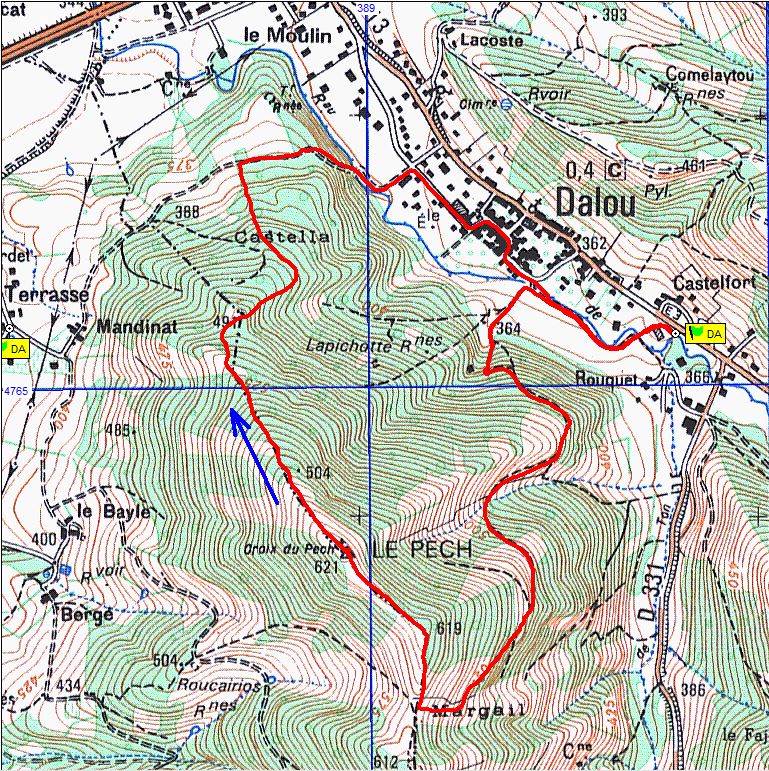 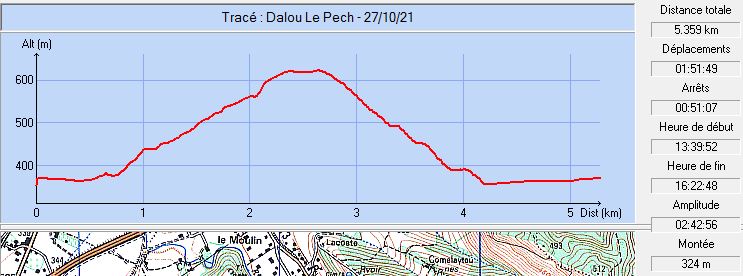 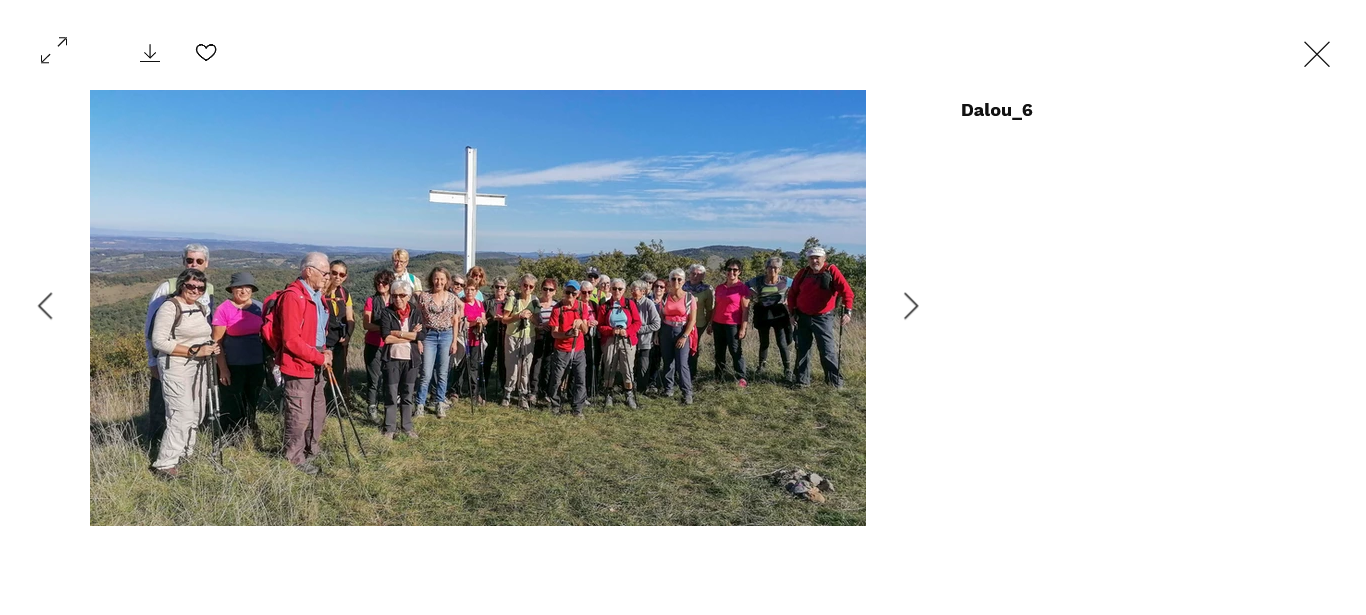 Octobre 2021 : Le groupe au sommet du  Pech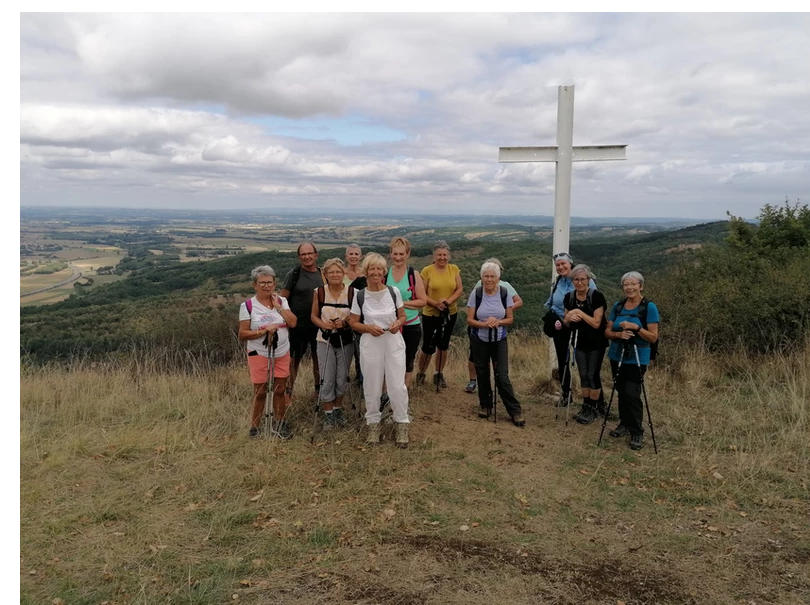 Septembre 2022 : La photo traditionnelleCommune de départ et dénomination de l’itinéraire : Dalou – Parking de l’école – Le Pech de Dalou depuis DalouDate, animateur(trice), nombre de participants (éventuel) :27.10.2021 – C. Marin – 31 participants (Reportage photos)03.09.2022 – C. Marin – 14 participants (Reportage photos)L’itinéraire est décrit sur les supports suivants : Parcours "inventé" par Christine MarinClassification, temps de parcours, dénivelé positif, distance, durée :Marcheur – 2h00 – 260 m – 4,5 km – ½ journée              Indice d’effort : 41  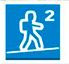 Balisage : Pas de balisageParticularité(s) : Version courte d’une autre sortie empruntant le même parcours et étendue à la montée vers les antennes et retour par Lacostes (Varilhes n° 19).Site ou point remarquable : Le très beau panorama à presque 360 ° depuis le Pech et la croixTrace GPS : Oui Distance entre la gare de Varilhes et le lieu de départ : 1 kmObservation(s) : Autrefois, le Pech de Dalou était accessible depuis La Terrasse à St-Jean de Verges (Fiche Foix n° 162). Ce n’est plus le cas depuis que le propriétaire de la ruine de Roucairos a interdit le passage sur sa propriété.Attention, par temps pluvieux, la courte descente vers le ruisseau de Dalou peut devenir très glissante.